Врз основа на член 77 став (11) и (12), 77-з став (3) и 77-ј став (2) од Законот за задолжително капитално финансирано пензиско осигурување („Службен весник на Република Македонија” број 29/2002, 85/2003,  40/2004, 113/2005, 29/2007  88/2008, 48/2009, 50/2010, 171/2010, 36/2011, 98/2012, 13/2013, 164/2013, 44/2014, 192/2015 и 30/2016) Советот на експерти на Агенцијата за супервизија на капитално финансирано пензиско осигурување на седницата,  донесеПРАВИЛНИК ЗА АГЕНТИ НА ПЕНЗИСКИ ДРУШТВА(неофицијален пречистен текст)(Службен весник на Република Македонија бр.110/2016,  184/2019 и Службен весник на Република Северна Македонија 268/2023 и 83/2024)Член 1Со овој правилник се пропишува начинот и постапката за полагање испит за агенти на пензиски друштва, за запишување на лицата во Регистарот на агенти, начинот на бодирање на првиот и вториот дел од испитот, како и формата и содржината на уверението за положен испит за агенти и на уверението за регистриран агент.Член 2(1) Агент може да биде лице вработено во друштво за управување со задолжителни пензиски фондови, во друштво за управување со задолжителни и доброволни пензиски фондови или во друштво за управување со доброволни пензиски фондови (во натамошниот текст: пензиско друштво) и друго лице кое е договорно ангажирано од страна на пензиско друштво.	(2) Агентот од став (1) на овој член врши рекламирање и информирање за пензиските друштва и за пензиските фондови и склучува договори за членство во пензиски фонд и за исплата на пензии или пензиски надоместоци од пензиски фонд.	Член 3(1) Пензиското друштво поднесува барање, до Агенцијата за супервизија на капитално финансирано пензиско осигурување (во натамошниот текст: Агенцијата) за лицата кои има намера да ги ангажира како агенти, за полагање на испит за агенти (во натамошниот текст: испит) заедно со докази за исполнување на условите за полагање на испитот. (2) Пензиското друштво плаќа надомест за испит, определен со одлука на Агенцијата, врз основа на реално направените трошоци за полагање  на  испитот,  неопходни  за  спроведување  на првиот и вториот дел на испитот, подготовката на базите на прашања, спроведувањето на електронскиот тест, изготвување на материјали и покани за испитот и изготвување на уверенија. (3) Во барањето од став (1) на овој член пензиското друштво доставува податоци дали лицето кое има намера да го ангажира како агент побарало да добие двојазично Уверение за положен испит за агент на македонски и албански јазик пропишано на Образец бр. 3 кој е составен дел на овој правилник. (4) Доказите за исполнување на условите за полагање на испитот за агент треба да бидат скенирани или потпишани со електронски потпис, читливи и на македонски јазик или преведени од овластен судски преведувач.Член 4(1) Испитот се организира најмалку два пати годишно во месеците мај и ноември. (2)  Пензиското друштво го поднесува барањето, од член 3 став (1) на овој правилник, до Агенцијата најдоцна 45 дена пред организирање на  испитот.  (3)  Испитот се одржува во текот на месеците од став  (1) на овој член, според распоредот утврден од Агенцијата кој таа го доставува до пензиско друштво. Пред секој испит, најмалку 15 дена пред рокот од став (2) на овој член, Агенцијата го известува секое пензиско друштво за датумите за полагање.(4) Просторот и условите за одржување на испитите ги обезбедува правно лице со кое Агенцијата склучила договор.  (5) Едно лице може да полага испит за агент најмногу три пати, без оглед кое пензиско друштво го пријавило за полагање на испитот.Член  5 (1) Испитот  започнува со полагање на првиот (теоретскиот) дел од испитот.(2) Вториот дел (практичен пример) се полага во рок од најмалку пет дена по успешното полагање на првиот дел од испитот.(3) Пред почетокот на првиот односно вториот дел од испитот се утврдува идентитетот на кандидатите што треба да полагаат преку увид во личната карта или пасошот и на секој кандидат му се доделува единствен пристапен код, односно лозинка, со која му се обезбедува  пристап во електронскиот систем до електронскиот тест за првиот дел од испитот, односно до електронскиот практичен пример за вториот дел од испитот. (4) Првиот дел од испитот се полага писмено со одговарање на определен број прашања во вид на решавање на електронски тест на компјутер.(5) Вториот дел од испитот се полага писмено со проучување на практичен пример и одговарање на определен број прашања кои произлегуваат од практичниот пример.(6) Резултатите од полагањето на првиот и вториот дел од испитот му се достапни на кандидатот на компјутерот на кој го полагал испитот, веднаш по неговото завршување.(7) Кандидатот кој не го положил првиот дел од испитот не може да го полага вториот дел од испитот.(8) Доколку кандидатот не го положил и вториот дел од испитот, ќе се смета дeка испитот не го положил.Член 6(1) Испитот се полага според програма за полагање на испитот, изготвена од Агенцијата.(2) Програмата од ставот (1) на овој член особено содржи прашања од областа на Законот за задолжително капитално финансирано пензиско осигурување, Законот за доброволно капитално финансирано пензиско осигурување, Законот за пензиското и инвалидското осигурување и Законот за исплата на пензии и пензиски надоместоци од капитално финансирано пензиско осигурување.  Во програмата се наведуваат и прописите и литературата од каде се произлезени прашањата.Член 7(1) Првиот дел од испитот содржи 50 прашања и се полага електронски во траење од 120 минути. Точниот одговор на прашањата се бодува со 2 бода. За одговори кои се слични со точниот одговор се доделува 1  бод, за неточен одговор во мал обем се одзема 1 бод од вкупниот број бодови на тестот, а за неточниот одговор во голем обем се одземаат 2 бода од вкупниот број бодови на тестот. За неодговорено прашање се доделуваат 0 бодови. Кандидатот го положил првиот дел од испитот ако освоил најмалку 70%  од вкупниот број предвидени позитивни бодови. (2) Ако кандидатот го положи првиот дел од испитот му се овозможува пристап до вториот дел од испитот со пет практични примери, во траење од 120 минути. Секој практичен пример содржи 4 прашања со 5 можни опции на одговор. Точниот одговор се бодува со 5 бодови. За одговори кои се слични со точниот одговор се доделуваат  2 бода, а за различните одговори се одземаат 2 бода од вкупниот број бодови. За неодговорено прашање се доделуваат 0 бодови. Кандидатот го положил вториот дел од испитот ако освоил најмалку 70% од вкупниот број предвидени позитивни бодови.(3) За време на полагање на испитот присутни се тројца претставници од Агенцијата од кои еден е информатичар. Овластено лице од Агенцијата, по спроведениот испит, составува записник во кој се внесуваат: датумот и местото на полагање, податоци за кандидатот и освоените бодови од двата дела на испитот. (4) Записникот од ставот (3) на овој член го потпишуваат присутните претставници на Агенцијата.Член 8(1) Агенцијата ги известува пензиските друштва за резултатите од испитот во рок од 15 дена од денот на полагање на испитот. (2) Лицата кои го положиле првиот и вториот дел од испитот добиваат уверение од Агенцијата за положен испит за агент. (3) Уверението за положен испит за агент содржи податоци за полното име и презиме на лицето, датум на одржување на испитот и назив, седиште и адреса на пензиското друштвото кое поднело барање согласно член 3 став (1) на овој правилник и други податоци дадени на Образец бр. 1 кој е составен дел на овој правилник.Член  9	(1) Пензиското друштво, до Агенцијата, доставува барање за запишување во Регистарот на агенти за лицата кои го положиле испитот заедно со договор за ангажирање на кандидатот како агент. Во барањето пензиското друштво доставува податоци дали лицето кое го положило испитот побарало да добие двојазично Уверение за регистриран агент на македонски и албански јазик пропишано на Образец бр. 4 кој е составен дел на овој правилник. 	 (2) Агенцијата  ги  запишува во Регистарот на агенти лицата кои ги исполнуваат условите од член 77 став (6) од Законот за задолжително капитално финансирано пензиско осигурување. Секое лице запишано во Регистарот на агенти добива уверение за регистриран агент дадено на Образец бр. 2 кој е составен дел на овој правилник, во рок од 5 работни дена од поднесување на барањето за запишување во Регистарот на агенти.(3) Пензиското друштво, на секој агент кој е запишан во Регистарот на агенти, му издава легитимација со логото и името на пензиското друштво и со фотографија, име, презиме и регистарскиот код на агентот. Секој агент ја користи легитимацијата секогаш кога врши рекламирање и информирање за пензиските друштва и за пензиските фондови и кога склучува договори за зачленување и премин во пензиски фонд и за исплата на пензии или пензиски надоместоци од пензиски фонд. (4) Агенцијата, по запишувањето на лицето во Регистарот на агенти, го известува соодветното пензиско друштво за регистарскиот код на секој агент. Регистарскиот код се наведува во сите договори за членство во задолжителен и/или доброволен пензиски фонд, за кои тој агент е одговорен.(5) Пензиското друштво веднаш ги доставува до Агенцијата промените на податоците за агентите (име, презиме и други податоци).Членот 10 избришан (Службен весник на Република Северна Македонија бр. 268/2023)Членот 11 избришан (Службен весник на Република Северна Македонија бр. 268/2023)Член 12(1) Агенцијата доставува до пензиските друштва известување со образложение кои лица не се  запишани во Регистарот на агенти.(2) Пензиските друштва ја известуваат Агенцијата и ѝ ги доставуваат податоците за лицата на кои им престанало својството на агент (име, презиме и други основни лични податоци) како и регистарскиот код, во рок од три дена од престанокот на својството на агент.(3) Лицето на кое му престанало својството на агент веднаш ја враќа легитимацијата на пензиското друштво, кое до Агенцијата треба да достави доказ за физичко поништување на легитимацијата. Доколку лицето не ја врати легитимацијата, во рок од десет дена од престанокот на својството на агент, пензиското друштво ја објавува легитимацијата за неважечка во еден од најтиражните дневни весници во Република Северна Македонија и за тоа ја известува Агенцијата. Член 13(1) Агенцијата ќе го избрише од Регистарот на агенти секое лице кое не ги почитува одредбите од Законот за задолжително капитално финансирано пензиско осигурување, Законот за доброволно капитално финансирано пензиско осигурување и/или Законот за исплата на пензии и пензиски надоместоци од капитално финансирано пензиски осигурување за што веднаш го известува пензиското друштво.(2) На лицето од став (1) од овој член Агенцијата нема да му дозволи повторно запишување во Регистарот на агенти во рок од три години од датумот на негово бришење од Регистарот.   Член 14(1) Пензиското друштво писмено ја известува Агенцијата доколку неговите агенти постапуваат спротивно на  закон.(2)  Известувањето од став (1) на овој член треба да се заснова на објективни и неспорни факти. Член 15(1) Овој правилник влегува во сила наредниот ден од денот на објавувањето во „Службен весник на Република Македонија”, а ќе започне да се применува во рок од три месеци од денот на влегување во сила.(2) Со започнување на примената на овој правилник престанува да важи Правилникот за агенти на пензиски друштва („Службен весник на Република Македонија” бр. 110/2014).  Член 16( Член 5 од  Службен весник на Република Северна Македонија” бр. 184/2019)Овој правилник влегува во сила со денот на објавувањето во Службен весник на Република Северна Македонија, а ќе започне да се применува од 01.10.2019 година.Член 17( Член 8 од Службен весник на Република Северна Македонија бр. 268/2023)Овој правилник влегува во сила осмиот ден од денот на објавувањето во Службен весник на Република Северна Македонија.Член 18( Член 2 од Службен весник на Република Северна Македонија бр. 83/2024)Овој правилник влегува во сила од денот на објавувањето во Службен весник на Република Северна Македонија.Претседател на Советот на експерти,    Образец бр.1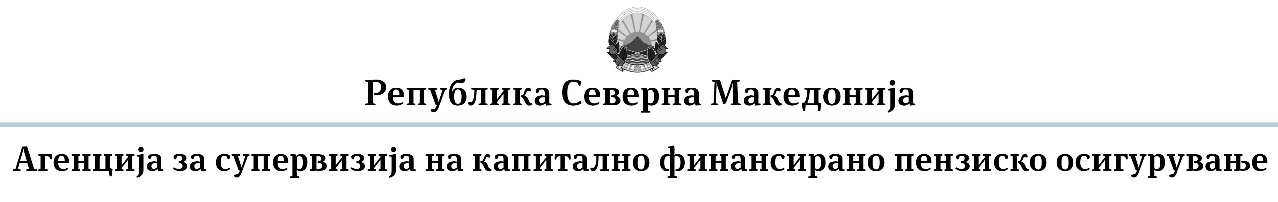 У В Е Р Е Н И Е за положен испит за агент Лицето __________________________________________________________,(име, презиме,дата и година на раѓање)пријавено од _____________________________________________________________________    				(назив на пензиското друштво)На ___________________го положи испитот за агент.                  (дата)за рекламирање и информирање за пензиските друштва и за пензиските фондови, склучување договори за членство во пензиски фонд и за исплата на средства од пензиски фонд.Во    _________________,                                                    Претседател на Советот на експертиНа _____._____._______ година                                                    Дел..бр. ________________	Образец бр.2Образец бр.4/ Formulari nr.4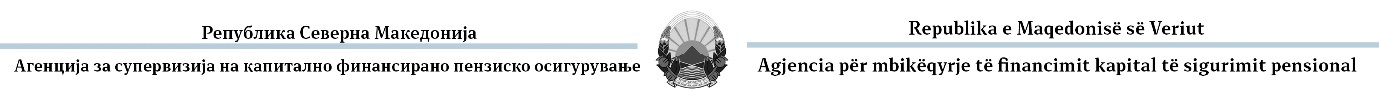 	УВЕРЕНИЕ	      за  регистриран агент                         Образец бр.3/ Formulari nr.3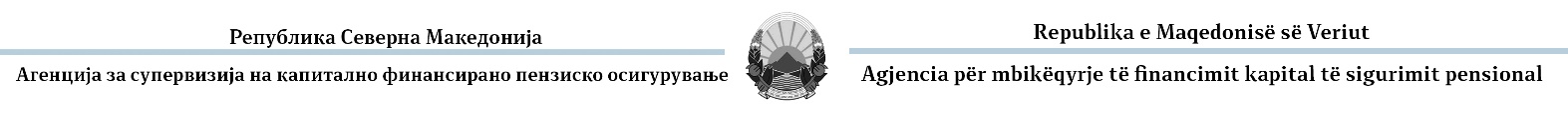 У В Е Р Е Н И Е ÇERTIFIKATËза положен испит за агент  për marrjen e provimit për agjent  Лицето /Personi _______________________________________________________________________________,(име, презиме,датум и година на раѓање/ emri, mbiemri,data e lindjes )пријавено од/ i paraqitur nga _____________________________________________________________________                                                                (назив на пензиското друштво/ emri i shoqërisë pensionale)На/ më ________________________________го положи испитот за агент / kaloi provimin për agjentë                                   (дата/ data)за рекламирање и информирање за пензиските друштва и за пензиските фондови, склучување договори за членство во пензиски фонд и за исплата на средства од пензиски фонд.për reklamimin dhe informimin për shoqëritë pensionale dhe fondet pensionale, nënshkrimin e kontratës për anëtarësim në fondin pensional dhe për pagesën e mjeteve nga fondi pensional.                         Образец бр.3/ Formulari nr.3У В Е Р Е Н И Е ÇERTIFIKATËза положен испит за агент  për marrjen e provimit për agjent  Лицето /Personi _______________________________________________________________________________,(име, презиме,датум и година на раѓање/ emri, mbiemri,data e lindjes )пријавено од/ i paraqitur nga _____________________________________________________________________                                                                (назив на пензиското друштво/ emri i shoqërisë pensionale)На/ më ________________________________го положи испитот за агент / kaloi provimin për agjentë                                   (дата/ data)за рекламирање и информирање за пензиските друштва и за пензиските фондови, склучување договори за членство во пензиски фонд и за исплата на средства од пензиски фонд.për reklamimin dhe informimin për shoqëritë pensionale dhe fondet pensionale, nënshkrimin e kontratës për anëtarësim në fondin pensional dhe për pagesën e mjeteve nga fondi pensional.                         Образец бр.3/ Formulari nr.3У В Е Р Е Н И Е ÇERTIFIKATËза положен испит за агент  për marrjen e provimit për agjent  Лицето /Personi _______________________________________________________________________________,(име, презиме,датум и година на раѓање/ emri, mbiemri,data e lindjes )пријавено од/ i paraqitur nga _____________________________________________________________________                                                                (назив на пензиското друштво/ emri i shoqërisë pensionale)На/ më ________________________________го положи испитот за агент / kaloi provimin për agjentë                                   (дата/ data)за рекламирање и информирање за пензиските друштва и за пензиските фондови, склучување договори за членство во пензиски фонд и за исплата на средства од пензиски фонд.për reklamimin dhe informimin për shoqëritë pensionale dhe fondet pensionale, nënshkrimin e kontratës për anëtarësim në fondin pensional dhe për pagesën e mjeteve nga fondi pensional.УВЕРЕНИЕза  регистриран агентÇERTIFIKATËpër përcaktimin  (marrja) e  statusit të agjentit                Лицето/Personi              _______________________________________________________                                       (име, презиме,датум и година на раѓање/ emri, mbiemri,data e lindjes ) пријавено од/ i paraqitur nga ______________________________________________________________________________                    (назив на пензиското друштво/ emri i shoqërisë pensionale)на/ më ____________ година е запишано во Регистарот на агенти со код бр./ është                 (дата/ data)regjistruar në Regjistrin e agjentëve me kodin me nr._________________________.Во / Në     _________________                          Претседател на Советот на експерти                                                                                                                                                                                                Kryetari i Këshillit të Ekspertëveна/ më _____._____._______ г                                               _____________________Дел.бр /Nr.Rendore                                                                             